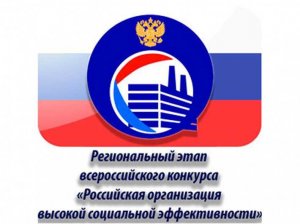 Начался приём заявок для участияв региональном этапе всероссийского конкурса
«Российская организация высокойсоциальной эффективности» - 2024Срок подачи заявок до 17:00 часов 29 апреля 2024 года!УВАЖАЕМЫЕ РАБОТОДАТЕЛИ!Приглашаем принять участие в региональном этапе всероссийского конкурса
«Российская организация высокой социальной эффективности»
по 17 номинациямЗа создание и развитие рабочих мест в организациях производственной сферыЗа создание и развитие рабочих мест в организациях непроизводственной сферыЗа сокращение производственного травматизма и профессиональной заболеваемости в организациях производственной сферыЗа сокращение производственного травматизма и профессиональной заболеваемости в организациях непроизводственной сферыЗа развитие кадрового потенциала в организациях производственной сферыЗа развитие кадрового потенциала в организациях непроизводственной сферыЗа формирование здорового образа жизни в организациях производственной сферыЗа формирование здорового образа жизни в организациях непроизводственной сферыЗа развитие социального партнерства в организациях производственной сферыЗа развитие социального партнерства в организациях непроизводственной сферыМалая организация высокой социальной эффективностиЗа вклад социальных инвестиций и благотворительности в развитие территорийЗа лучшие условия работникам с семейными обязанностями в организациях производственной сферыЗа лучшие условия работникам с семейными обязанностями в организациях непроизводственной сферыЗа трудоустройство инвалидов в организацииЗа поддержку работников-многодетных родителей и их детей в организациях производственной сферыЗа поддержку работников-многодетных родителей и их детей в организациях непроизводственной сферыРегиональный оператор конкурса - департамент социальной политики и занятости населения Брянской области.2024 год в России объявлен Годом семьи и в связи с этим приоритетными для организаторов конкурса являются номинации «За лучшие условия работникам с семейными обязанностями в организациях производственной сферы/непроизводственной сферы» и «За поддержку работников-многодетных родителей и их детей в организациях производственной сферы/ непроизводственной сферы».С учётом социальной зрелости ведущих работодателей нашего региона приглашаем принять участие в конкурсе, в том числе по вышеуказанным номинациям.Организация вправе подавать заявку на участие в региональном этапе конкурса по одной или нескольким номинациям. Заявки на участие в конкурсе подаются по каждой номинации отдельно.Участие в конкурсе является бесплатным.Все документы формируются работодателями в личном кабинете                 программно-информационного комплекса «Мониторинг проведения всероссийского конкурса «Российская организация высокой социальной эффективности» и награждения его победителей» (ПИК «Мониторинг») https://ot.rosmintrud.ru в информационно-телекоммуникационной сети «Интернет».Перечень документов, предоставляемых участниками, приведен в Методических рекомендациях. Требования к оформлению пояснительной записки к сведениям для оценки участников конкурса по номинациям приведены в приложении № 1 к Методическим рекомендациям.Важно! Карточка заявки организации-участника должна быть заполнена в соответствии с ЕГРЮЛ без ошибок.Ранее участвующие в конкурсе работодатели могут заполнить свои заявки повторно в личном кабинете ПИК «Мониторинг» для участия в конкурсе в       2024 году.Техническая поддержка конкурса:телефон +7 (495) 587-88-89 доб. 0000;электронная почта: support@rosmintrud.ru.По вопросам участия в региональном этапе конкурса обращаться по телефонам: 8 (4832) 64-61-38, 30-32-70, электронная почта: upravtrud@yandex.ru.Инструкция по работе участника конкурса в ПИК «Мониторинг» (роль – «Участник») приведена в приложении № 6 Методических рекомендаций.Приложение: Методические рекомендации по проведению всероссийского конкурса РОВСЭ - 2024.